Приложение №5РобоЭстафета(средняя и старшая группа)За отведенное время робот должен проехать из зоны СТАРТ в зону ФИНИШ, перемещая мяч, кубик и цилиндр с одной стороны поля на другую, двигаясь по дорожкам. В команду могут входить не более двух участников, которые не могут участвовать в других состязаниях соревнований.Игровое полеРазмеры игрового поля 2000х1200 мм. Поле представляет собой белое основание, разделенное линиями шириной 16-20 мм на четыре равные части, являющиеся дорожками. Зоны СТАРТ и ФИНИШ ограничены линиями 16-20 мм. На поле имеются: специальная отметка, для обозначения начального положения мяча (крест), отметки для начального положения кубика и цилиндра (имеют только контур). Серые фигуры – МЕТКИ означающие конечные положения мяча, кубика и цилиндра. Все МЕТКИ находятся в зоне размещения. Мяч – диаметр не более 45 мм, масса не более 40 гр, материал – пластик, полиуретан. Кубик – размер стороны 50±5 мм. Вес – 50±5 гр. Цилиндр – диаметр 66 мм, высота не более 125 мм, вес не менее 20 грамм. МЕТКА для кубика – квадрат со стороной 100±5 мм. МЕТКА для цилиндра и мяча – окружность с диаметром 100±5 мм. 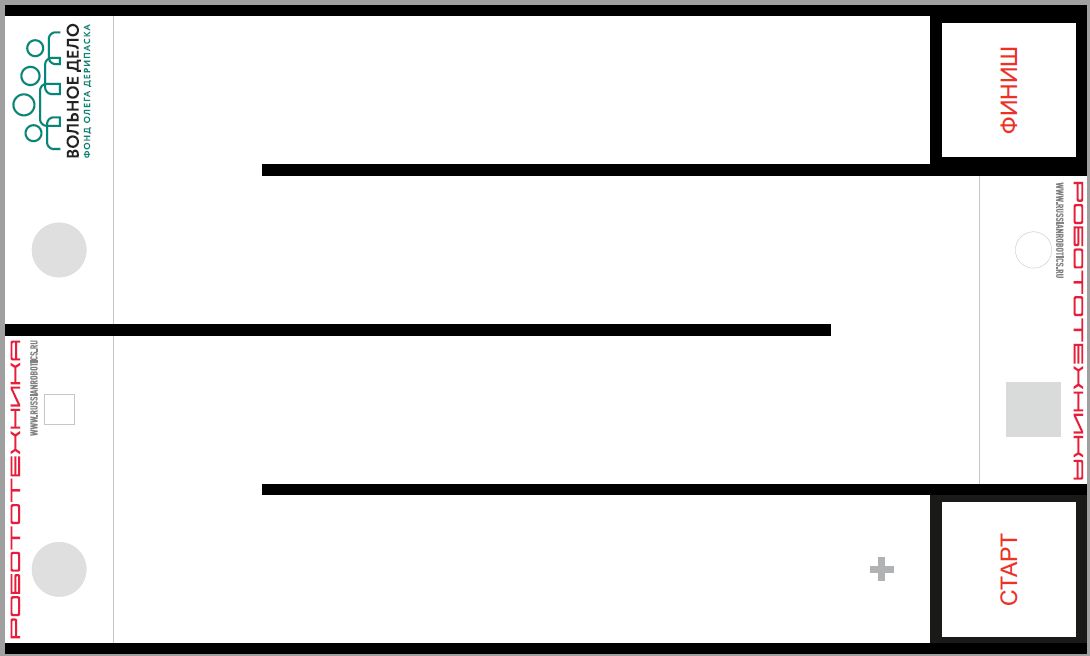 Поле для соревнования «РобоЭстафета»РоботРобот должен быть автономным.Размер робота на старте и финише не превышает 250х250х250 мм. Робот должен быть собран из любой робототехнической платформы. В конструкции робота можно использовать только один микрокомпьютер.Ограничений по языкам программирования – нет.Команда приезжает на соревнования с готовым роботом. Правила проведения состязанийКоманда совершает по одной попытке в каждом заезде. Движение робота начинается после команды судьи. Максимальная продолжительность одной попытки составляет 60 секунд. Робот стартует из зоны СТАРТ. До старта никакая часть робота не может выступать из зоны. Робот двигается из зоны СТАРТ до зоны ФИНИШ по дорожкам «змейкой». Робот начинает двигаться после команды судьи и нажатия оператором кнопки RUN. Робот должен доехать до мяча взять его и переместить на противоположную сторону поля, двигаясь по дорожке ограниченной линией, поместив его в специальную серую метку. Затем робот должен взять кубик и переместить его в специальную серую метку на противоположной стороне поля, двигаясь по следующей дорожке. Далее таким же образом следует переместить цилиндр. Затем проехать в зону ФИНИШ. Если мяч, кубик или цилиндр покинул пределы поля, то происходит досрочное завершение попытки с баллами равными нулю, и максимальным временем. Если робот пересек хотя бы одним колесом линию дорожки, то происходит досрочное завершение попытки с баллами равными нулю, и максимальным временем. Мяч, кубик, цилиндр считаются в своей зоне если их проекция не выходит за соответствующую серую МЕТКУ. Робот считается финишировавшим если все его колеса оказались в зоне ФИНИШ. БаллыСуществуют баллы за задания, которые в сумме дают итоговые баллы. Баллы за заданияробот из зоны СТАРТ доехал в зону ФИНИШ – 10 баллов; робот переместил мяч из начального положения в место размещения –30баллов; робот переместил кубик из начального положения в место размещения – 30 баллов; робот переместил цилиндр из начального положения в место размещения – 30 баллов.Определение победителяВ зачет принимаются суммарные результаты попыток: сумма баллов и сумма времени.Победителем будет объявлена команда, получившая наибольшее количество очков.Если таких команд несколько, то победителем объявляется команда, потратившая на выполнение заданий наименьшее время.